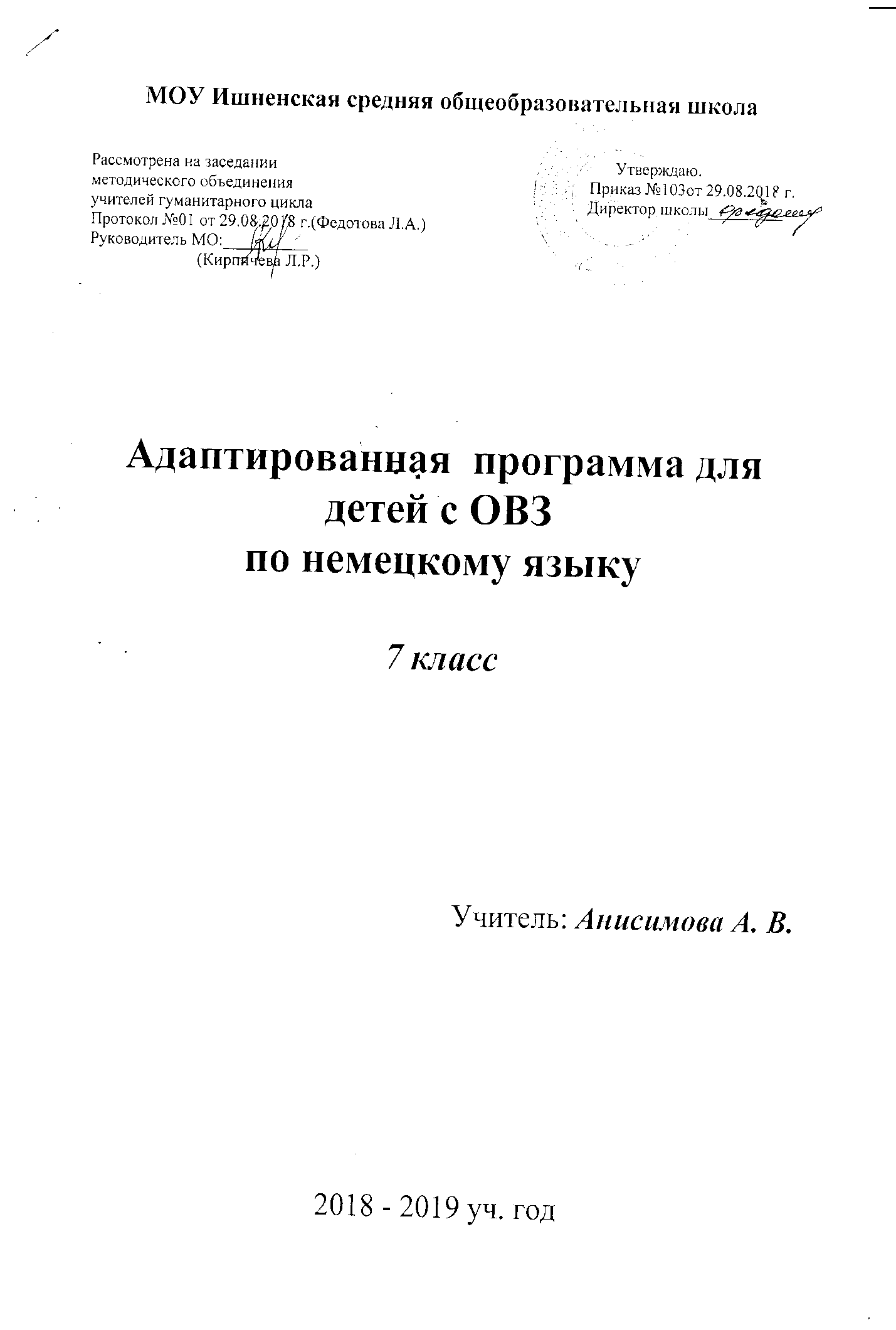 Пояснительная запискаАдаптированная рабочая программа для детей с ОВЗ по немецкому языку для 7 класса составлена на основе:- Основной образовательной программы муниципального образовательного учреждения МОУ Ишненская СОШ;- авторской программы УМК «Горизонты» М. М. Аверина, Ф. Джин. Немецкий язык. Рабочие программы. Предметная линия учебников «Горизонты» 5 – 9 классы: пособие для учителей общеобразовательных организаций / М. М. Аверин, Е. Ю. Гуцалюк, Е. Р. Харченко – М.: Просвещение, 2013. -и ориентирована на использование учебника «Horizonte» 5 класс. Немецкий язык. 7 класс: учеб.для общеобразоват. учреждений \ М. М. Аверин, Ф. Джин, Л. Рорман, М. Збранкова. – М.: Просвещение: Cornelsen, 2018(входит в федеральный перечень рекомендованных учебников на 2017-2018 учебный год, содержание которых соответствует Федеральному образовательному стандарту основного общего образования).Адаптированная программа по немецкому языку в 7 классе разработана в соответствии с требованиями Федерального государственного образовательного стандарта общего образования по иностранным языкам.Изучение второго иностранного языка в основной школе направлено на достижение следующих  целей:— развитие иноязычной  коммуникативной компетенциив совокупности её составляющих, а именно:речевая компетенция— развитие  коммуникативных умений в четырёх основных видах речевой деятельности (говорении, аудировании, чтении, письме);языковая компетенция— овладение языковыми средствами (фонетическими, орфографическими, лексическими,общения, отобранными для основной школы; освоение знаний о языковых явлениях изучаемого языка, разных способах выражения мысли в родном и иностранном языке;социокультурная компетенция— приобщение к культуре, традициям и реалиям стран/страны изучаемого языка в рамках тем, сфер и ситуаций общения, отвечающих опыту, интересам, психологическим особенностям учащихся основной школы на разных её этапах; формирование умения представлять свою страну, её культуру в условиях межкультурного общения;компенсаторная компетенция— развитие умений выходить из положения в условиях дефицита языковых средств при получении и передаче информации;учебно-познавательная компетенция— дальнейшее развитие общих и специальных учебных умений, универсальных способов деятельности; ознакомление с доступными учащимся способами и приёмами самостоятельного изучения языков и культур, в том числе с использованием новых информационных технологий;— развитие  личности учащихся  посредством реализации воспитательного потенциала изучаемого иностранного языка:формирование у учащихся потребности изучения и овладения иностранными языками как средством общения, познания, самореализации и социальной адаптации в поликультурном, полиэтническом мире в условиях глобализации на основе осознания важности изучения иностранных языков и родного языка как средства общения и познания в современном мире;формирование общекультурной и этнической идентичности личности как составляющих гражданской идентичности личности; воспитание качеств гражданина, патриота; развитие национального самосознания, стремления к взаимопониманию между людьми разных сообществ, толерантного отношения к проявлениям иной культуры; лучшее осознание своей собственной культуры;развитие стремления к овладению основами мировой культуры средствами иностранного языка;осознание необходимости вести здоровый образ жизни.  Цели и задачи программы соответствуют целям и задачам по немецкому языку Основной образовательной программы муниципального образовательного учреждения МОУ Ишненская СОШ.Настоящая программа обеспечивает достижение личностных, метапредметных и предметных результатов.Личностными результатами изучения иностранного языка в начальной школе являются: общее представление о мире как о многоязычном и поликультурном сообществе; осознание языка, в том числе иностранного, как основного средства общениямежду людьми; знакомство с миром зарубежных сверстников с использованием средств изучаемого иностранного языка (через детский фольклор, некоторые образцы детской художественной литературы, традиции).Метапредметными результатами изучения немецкого языка в начальной школе являются:- развитие умения взаимодействовать с окружающими, выполняя разные роли в пределах речевых потребностей и возможностей младшего школьника;- развитие коммуникативных способностей школьника, умения выбирать адекватные языковые и речевые средства для успешного решения элементарной коммуникативной задачи;- расширение общего лингвистического кругозора младшего школьника;- развитие познавательной, эмоциональной и волевой сфер младшего школьника; формирование мотивации к изучению иностранного языка;- овладение умением координированной работы с разными компонентами учебно-методического комплекта (учебником, аудиодиском и т. д.)Предметными результатами изучения иностранного языка являются: овладение начальными представлениями о нормах иностранного языка (фонетических, лексических, грамматических); умение (в объеме содержания курса) находить и сравнивать такие языковые единицы, как звук, буква, слово.а) в коммуникативной сфере (т. е. во владении иностранным языком как средством общения)речевая компетенция в следующих видах речевой деятельности:говорении:- вести элементарный этикетный диалог в ограниченном круге типичных ситуаций общения; диалог-расспрос (вопрос — ответ) и диалог — побуждение к действию;- уметь на элементарном уровне рассказывать о себе, семье, друге; описывать предмет, картинку; кратко охарактеризовать персонаж;аудировании:- понимать на слух речь учителя и одноклассников; основное содержание небольших доступных текстов в аудиозаписи, построенных на изученном языковом материале;чтении:- читать вслух небольшие тексты, построенные на изученном языковом материале, соблюдая правила чтения и нужную интонацию;- читать про себя и понимать основное содержание текстов, включающих как изученный языковой материал, так и отдельные новые слова; находить в тексте нужную информацию;письменной речи:- владеть техникой письма;- писать с опорой на образец поздравление с праздником и короткое личное письмо.языковая компетенция (владение языковыми средствами):- адекватное произношение и различение на слух всех звуков иностранного языка; соблюдение правильного ударения в словах и фразах;- соблюдение особенностей интонации основных типов предложений;- применение основных правил чтения и орфографии, изученных в курсе начальной школы;- распознавание и употребление в речи изученных в курсе начальной школы лексических единиц (слов, словосочетаний, оценочной лексики, речевых клише) и грамматических явленийсоциокультурная осведомленность- знание названий стран изучаемого языка, некоторых литературных персонажей известных детских произведений, сюжетов некоторых популярных сказок, написанных на изучаемом языке, небольших произведений детского фольклора (стихов, песен); знание элементарных норм речевого и неречевого поведения, принятых в стране изучаемого языка.б) в познавательной сфереумение сравнивать языковые явления родного и иностранного языков на уровне отдельных звуков, букв, слов, словосочетаний, простых предложений;умение действовать по образцу при выполнении упражнений и составлении собственных высказываний;совершенствование приемов работы с текстом с опорой на умения, приобретенные на уроках родного языка (прогнозировать содержание текста по заголовку, иллюстрациям и др.);умение пользоваться справочным материалом, представленным в доступном данному возрасту виде (правила, таблицы);умение осуществлять самонаблюдение и самооценку в доступных им пределах.в) в ценностно-ориентационной сферепредставление об изучаемом иностранном языке как средстве выражения мыслей, чувств, эмоцийприобщение к культурным ценностям другого народа через произведения детского фольклорачерез непосредственное участие в туристических поездках.г) в эстетической сферевладение элементарными средствами выражения чувств и эмоций на иностранном языке;развитие чувства прекрасного в процессе знакомства с образцами доступной детской литературы.д) трудовой сфереумение следовать намеченному плану в своем учебном труде коммуникативной задачей.Адаптированная программа по немецкому языку для детей с ОВЗ строится с учётом специфики их психического развития. Это предполагает создание благоприятного психологического климата, использование здоровьесберегающих технологий, адаптированной программы с учетом особенностей психофизического развития и возможностей таких детей, иллюстративного и аудиоматериала, интерактивных элементарных заданий. Специфика обучения иностранному языку детей с ОВЗ предполагает большое количество игрового, занимательного материала и наличие зрительных опор, необходимых для усвоения разных структур. Поэтому введение в урок элементов игры или игровая подача материала повышает работоспособность детей на уроке и способствует развитию у них познавательных интересов.Содержание учебного предметаОсновные содержательные линииВ курсе немецкого языка как второго иностранного можно выделить следующие содержательные линии:коммуникативные умения в основных видах речевой деятельности: аудировании, говорении, чтении и письме;языковые навыки пользования лексическими, грамматическими, фонетическими и орфографическими средствами языка;социокультурная осведомлённость и умения межкультурного общения;общеучебные и специальные учебные умения, универсальные учебные действия.Главной содержательной линией является формирование и развитие коммуникативной компетенции в совокупности с речевой и языковой компетенцией. Уровень развития коммуникативной компетенции выявляет уровень овладения речевыми навыками и языковыми средствами второго иностранного языка на данном этапе обучения, а также уровень развития компенсаторных навыков, необходимых при овладении вторым иностранным языком. В свою очередь, развитие коммуникативной компетенции неразрывно связано с социокультурной осведомлённостью учащихся. Все указанные содержательные линии находятся в тесной взаимосвязи и единстве учебного предмета «Иностранный язык».Предметное содержание речи1. Межличностные взаимоотношения в семье, со сверстниками. Внешность и черты характера человека.2. Досуг и увлечения (чтение, кино, театр и др.). Виды отдыха, путешествия. Транспорт. Покупки.3. Здоровый образ жизни: режим труда и отдыха, спорт, питание.4. Школьное образование, школьная жизнь, изучаемые предметы и отношение к ним. Переписка с зарубежными сверстниками. Каникулы в различное время года.5. Мир профессий. Проблемы выбора профессии. Роль иностранного языка в планах на будущее.6. Природа. Проблемы экологии. Защита окружающей среды. Климат, погода.Место предмета в учебном планеСогласно Базисному учебному плану основной образовательной программы школы на изучение предмета «Немецкий язык» в 7 классе отводится 34 учебных часа  из расчета 1 час в неделю.Какимибыликаникулы?Wie war's in den Ferien? (5 часов)Школьное образование, школьная жизнь, изучаемые предметы и отношение к ним. Переписка с зарубежными сверстниками. Каникулы в различное время годаУченики научатся: • рассказывать о погоде, употребляя в речи глаголы в прошедшем времени (Präteritum иPerfekt);• находить, систематизировать и обобщать грамматические явления (прошедшее время глаголов с отделяемыми и неотделяемыми приставками);• читать и понимать страноведческий текст о Швейцарии, содержащий несколько незнакомых слов, о значении которых можно догадаться по контексту;• рассказывать о людях с опорой на иллюстрацию;• составлять и разыгрывать диалоги.Грамматика:притяжательные местоимения; артикли в дательном падеже; прошедшее разговорное времяPerfekt — Partizip II.Чтение, говорение, письмо:• высказывать своё мнение, используя выражения ich glaube, vielleicht ....• воспринимать на слух и понимать диалог, содержащий большое количество качественных прилагательных.• понимать на слух речь учителя, одноклассников и тексты аудиозаписей, построенные на знакомом языковом материале.• соотносить аудиотексты и визуальную информацию.• рассказывать о каникулах с опорой на иллюстрации.• читать и соотносить прочитанную информацию с иллюстративным и аудиоматериалом.• письменно составлять вопросы для викторины и отвечать на них.Мои планы/MeinePläne (5 часов)Роль иностранного языка в планах на будущееУченики научатся:• высказывать свои надежды и желания, используя известные речевые образцы;• делать предположения, сообщать о чём-либо, обосновывать что-либо, составлять план;• оперировать активной лексикой в процессе общения;• вербально реагировать на услышанное.Грамматика:главное и придаточное предложения (союзы dass, weil); спряжение модальных глаголов в простом прошедшем времени Präteritum.Чтение, говорение, письмо:• воспринимать на слух и понимать аудиотекст, содержащий придаточные предложения с союзом dass; • вести диалоги на тему «Мои мечты»;• читать грамматический комментарий, делать выводы о порядке слов в придаточном предложении;• понимать на слух речь учителя, одноклассников и тексты аудиозаписей, построенные на изученном языковом материале;• читать тексты и находить заданную информацию;• составлять диалоги и рассказывать о профессиях;• читать страноведческие тексты о выборе профессии в немецкоязычных странах и отвечать на вопросы;• читать газетную статью, обсуждать её, составлять план действий в какой-либо ситуации идавать советы по его выполнению.Дружба/Freundschaft (5 часов)Межличностные взаимоотношения в семье, со сверстниками. Внешность и черты характера человекаУченики научатся:• просить/предлагать помощь;• сравнивать качественные прилагательные в немецком, английском и русском языках;• оперировать активной лексикой в процессе общения, используя личные местоимения в дательном падеже;• описывать людей;•обобщать грамматический материал о степенях сравнения прилагательных, писать сравнения;• соблюдать правильное ударение в словах и предложениях, интонацию в целом;• употреблять в речи отрицание nicht или kein, предлоги времени im, um, am, модальный глагол wollen.Грамматика:личные местоимения в дательном падеже; сравнительная степень прилагательных/наречий; союзы als, wie.Чтение, говорение, письмо:• воспринимать на слух, понимать, составлять и разыгрывать диалоги по теме «Дружба»;• понимать на слух речь учителя, одноклассников и тексты аудиозаписей, построенные на изученном языковом материале, выбирать при прослушивании нужную информацию;• читать и понимать сообщения в чате, находить нужную информацию, давать советы о дружбе;• вписывать в таблицу прилагательные, характеризующие людей, и обсуждать их в классе.• воспринимать на слух и делать комплименты;• воспринимать на слух песню, понимать её при помощи иллюстраций, определять порядок строф.Маленькая перемена/KleinePause (повторение, 1 час)Ученики научатся:• совместно с другом/подругой принести фотографии, составлять плакаты и рассказывать о своей дружбе (проект);• играть в алфавитную игру;• играть в грамматические игры, работать в группах и парах;• составлять диалоги с опорой на иллюстрации;• воспринимать на слух текст, подбирать иллюстрации к услышанному, выбирая подходящую информацию;• петь рождественские песни;  • собирать и представлять информацию и иллюстративный материал по теме «Рождество» (проект).Изображение и звук/Bilderund Töne (4 часа)Средства массовой информации и коммуникации (пресса, телевидение, радио, Интернет)Ученики научатся:• оперировать активной лексикой в процессе общения;• правильно употреблять в речи модальные глаголы;• адекватно произносить заимствованные слова;• понимать на слух речь учителя, одноклассников и тексты аудиозаписей, построенные на изученном языковом материале, находить запрашиваемую информацию;• вербально реагировать на услышанное;• соблюдать правильное ударение в словах и предложениях, интонацию в целом;• употреблять речевой образец man darf/ man darf nicht.Грамматика:модальные глаголы dürfen и sollen; придаточные предложения с союзом wenn; придаточные предложения в начале сложного предложения.Чтение, говорение, письмо:• читать комикс, соотносить иллюстрации с аудиотекстом;• проводить интервью в классе об использовании электронных средств информации и коммуникации, на его основе составлять статистику и обсуждать её;• читать и понимать страноведческий текст о средствах информации в немецкоязычных странах;• писать текст на основе прочитанной информации о средствах информации и коммуникации в своей стране;• инсценировать мини-диалоги, используя модальный глагол sollen и повелительное наклонение Imperativ;• читать и понимать электронное письмо о проблемах отношений и давать советы, используя модальный глагол sollen;• писать придаточные предложения с союзом wenn. • Узнавать на слух жанр телепередачи;• писать телепрограмму, работая в группах.Взаимоотношения/Zusammenleben (4 часа)Межличностные взаимоотношения в семье, со сверстниками. Внешность и черты характера человека. Школьное образование, школьная жизнь, изучаемые предметы и отношение к ним. Переписка с зарубежными сверстниками. Каникулы в различное время годаУченики научатся:• оперировать активной лексикой в процессе общения;• соблюдать правильное ударение в словах и предложениях, интонацию в целом;• составлять вопросы с помощью местоимений welch-, jed-, dies-;• играть в грамматическую игру с комментариями;• разыгрывать сценки.Грамматика:Возвратные глаголы; склонение местоимений welch-, jed-, dies-Чтение, говорение, письмо:• воспринимать на слух, понимать диалоги с помощью иллюстраций;• понимать на слух речь учителя, высказывания одноклассников;• читать текст, находить нужную информацию о возвратных глаголах, обобщать её, описыватьфотографии (письменно);• составлять письменное высказывание о своём эмоциональном состоянии (радость, грусть, злость и т. д.), расспрашивать об этом одноклассников;• давать советы о том, как закончить спор и найти компромисс, используя модальные глаголыmüssen и dürfen;• понимать и инсценировать диалоги об эмоциональных состояниях. • Читать, пониматьсодержание текста и интервью, отвечать на вопросы.Это мне нравится/Dasgefälltmir (4 часа)Досуг и увлечения (чтение, кино, театр и др.)- Виды отдыха, путешествия. Транспорт. ПокупкиМежличностные взаимоотношения в семье, со сверстниками. Внешность и черты характера человекаУченики научатся:• говорить, что учащимся нравится, а что нет;• правильно вписывать окончания прилагательных при склонении;• применять знания склонения прилагательных в грамматической игре;• составлять таблицу и на её основе описывать внешность человека;• разыгрывать диалоги на тему «Покупка одежды»;• описывать вещи и людей.Грамматика:Прилагательные перед существительными в именительном и винительном падежах после определённого и неопределённого артиклей, притяжательного местоимения и отрицания kein.Чтение, говорение, письмо:• воспринимать на слух, понимать тексты и делать выводы об употреблении личных местоимений в дательном падеже;• читать и понимать страноведческий текст, содержащий статистические данные о предпочтениях подростков в одежде, обсуждать данную тему в классе;• выражать мнение по поводу статистики;• читать с правильным фразовым и логическим ударением;• понимать на слух речь учителя, одноклассников и тексты аудиозаписей, построенные на изученном языковом материале.Подробнее о себе/Mehr übermich (4 часа)Межличностные взаимоотношения в семье, со сверстниками. Внешность и черты характера человека Школьное образование, школьная жизнь, изучаемые предметы и отношение к нимУченики научатся:• описывать человека, высказывая предположения о его занятиях в свободное время, опираясь на иллюстративный материал;• сравнивать услышанное со своими предположениями;• употреблять в речи изученный грамматический материал (Präteritum/Infinitiv);• называть даты рождения известных личностей, составлять вопросы о них, искать информацию о них в Интернете (проект).Грамматика:порядковые числительные; окончания прилагательных в дательном падеже.Чтение, говорение, письмо:• читать тексты и находить запрашиваемую информацию;• читать и понимать текст большого объёма, содержащий незнакомую лексику, понимать незнакомые слова без словаря, используя языковую догадку;• воспринимать на слух и понимать речь учителя, одноклассников и тексты аудиозаписей, построенные на изученном языковом материале;• составлять письменное высказывание о времени, проведённом в школеБольшая перемена/GroßePause (повторение, 2 часа)Ученики научатся:• читать, воспринимать на слух, понимать комикс и разыгрывать похожие ситуации.• дискутировать на предложенную тему и аргументировать свои высказывания, применять знания, приобретённые за год.Тематические планирование с указанием количества часовКАЛЕНДАРНО-ТЕМАТИЧЕСКОЕ ПЛАНИРОВАНИЕ Всего: 34 часаУсловные обозначения, использованные в календарно-тематическом планированииВсего уроков – 34Уроков-практикумов – 34.Из них:проектов – 2;тестов – 2;письменных работ – 2.№Название темыКол-во часов на изучение1.Какими были каникулы?52.Мои планы53.Дружба54.Маленькая перемена (повторение)15.Изображение и звук46.Взаимоотношения47.Это мне нравится48.Подробнее о себе49.Большая перемена (повторение)2УП – урок – практикумУП – урок – практикумУП – урок – практикум№ п/пдатадатаСодержание раздела. Тема урока.Содержание раздела. Тема урока.Тип урокаДидактические единицы измерения(Основные понятия)Дидактические единицы измерения(Основные понятия)Домашнее задание№ п/пплан.факт.Содержание раздела. Тема урока.Содержание раздела. Тема урока.Тип урокаДидактические единицы измерения(Основные понятия)Дидактические единицы измерения(Основные понятия)Домашнее задание1.03.09.03.09Какими были каникулы? Притяжательные местоименияКакими были каникулы? Притяжательные местоименияУПЛексика по теме «Каникулы». Притяжательные местоименияЛексика по теме «Каникулы». Притяжательные местоимения2.10.0910.09Какими были каникулы? Прошедшее разговорное время PerfektКакими были каникулы? Прошедшее разговорное время PerfektУПЛексика по теме «Каникулы». Образование Perfekt. Partizip IIЛексика по теме «Каникулы». Образование Perfekt. Partizip II3.17.0917.09Какими были каникулы? Прошедшее разговорное время PerfektКакими были каникулы? Прошедшее разговорное время PerfektУПЛексика по теме «Каникулы». Образование Perfekt. Partizip IIЛексика по теме «Каникулы». Образование Perfekt. Partizip II4.24.0924.09Какими были каникулы? Артикли в дательном падежеКакими были каникулы? Артикли в дательном падежеУПЛексика по теме «Каникулы». Артикли в дательном падежеЛексика по теме «Каникулы». Артикли в дательном падеже5.01.1001.10Какими были каникулы? Монологическое сообщениеКакими были каникулы? Монологическое сообщениеУПРазыгрывают и составляют диалоги с использованием конструкции PerfektРазыгрывают и составляют диалоги с использованием конструкции Perfekt6.08.1008.10Мои планы. Лексика по темеМои планы. Лексика по темеУПЛексика по теме «Мои планы».Лексика по теме «Мои планы».7.15.1015.10Мои планы. Придаточные с weilМои планы. Придаточные с weilУПЛексика по теме «Мои планы». Придаточные предложенияЛексика по теме «Мои планы». Придаточные предложения8.22.1022.10Мои планы. Придаточные с союзом dassМои планы. Придаточные с союзом dassУПЛексика по теме «Мои планы». Придаточные предложенияЛексика по теме «Мои планы». Придаточные предложения9.29.1029.10Мои планы. Простое прошедшее время Präteritum. Модальные глаголыМои планы. Простое прошедшее время Präteritum. Модальные глаголыУПЛексика по теме «Мои планы». Страноведческие текстыЛексика по теме «Мои планы». Страноведческие тексты10.12.1112.11Мои планы. СообщениеМои планы. СообщениеУПСообщение на тему «Мои мечты»Сообщение на тему «Мои мечты»11.19.1119.11Дружба. Лексика по темеДружба. Лексика по темеУПЛексика по теме «Дружба». Описание людейЛексика по теме «Дружба». Описание людей12.26.1126.11Дружба. Личные местоимения в дательном падежеДружба. Личные местоимения в дательном падежеУПЛексика по теме «Дружба». Вписывают в таблицу прилагательные, характеризующие людейЛексика по теме «Дружба». Вписывают в таблицу прилагательные, характеризующие людей13.3.123.12Дружба. Степени сравнения прилагательныхДружба. Степени сравнения прилагательныхУПЛексика по теме «Дружба». Лексика по теме «Дружба». 14.10.1210.12Дружба. Отрицания nicht, keinДружба. Отрицания nicht, keinУПЛексика по теме «Дружба». Употребляют в речи отрицания, модальный глагол wollenЛексика по теме «Дружба». Употребляют в речи отрицания, модальный глагол wollen15.17.1217.12Дружба.ДиалогиДружба.ДиалогиУПЛексика по теме «Дружба». Воспринимают на слух, понимают, составляют и разыгрывают диалоги по теме «Дружба»Лексика по теме «Дружба». Воспринимают на слух, понимают, составляют и разыгрывают диалоги по теме «Дружба»16.24.1224.12Маленькая переменаМаленькая переменаУПИграют в грамматические игры;составляют диалоги с опорой на иллюстрации;воспринимают на слух текст;собирать и представлять информацию и иллюстративный материал по теме «Рождество» (проект).Играют в грамматические игры;составляют диалоги с опорой на иллюстрации;воспринимают на слух текст;собирать и представлять информацию и иллюстративный материал по теме «Рождество» (проект).17.21.0121.01Изображение и звук. Введение новой лексики.Изображение и звук. Введение новой лексики.УПУчатся употреблять  активную лексику в процессе общения. Учатся говорить, что можно и что нельзя делать.Учатся употреблять  активную лексику в процессе общения. Учатся говорить, что можно и что нельзя делать.18.28.0128.01Электроника, источники информации и средства связи, компьютерные игры. Модальные глаголы sollen и dürfenЭлектроника, источники информации и средства связи, компьютерные игры. Модальные глаголы sollen и dürfenУПУчатся употреблять активную лексику в диалогах-расспросах. Дают указания. Читают и понимают текст страноведческого характера Учатся употреблять активную лексику в диалогах-расспросах. Дают указания. Читают и понимают текст страноведческого характера 19.4.024.02СМС-сообщения. Электронные письма Придаточные предложения с союзом wenn. Порядок слов в придаточном предложенииСМС-сообщения. Электронные письма Придаточные предложения с союзом wenn. Порядок слов в придаточном предложенииУПУпотребляют в речи придаточные предложения. Оперируют активной лексикой в процессе общения. Понимают на слух речь учителя, одноклассников и аудиотексты, находят запрашиваемую информациюУпотребляют в речи придаточные предложения. Оперируют активной лексикой в процессе общения. Понимают на слух речь учителя, одноклассников и аудиотексты, находят запрашиваемую информацию20.11.0211.02Изображение и звук. Тематический контрольИзображение и звук. Тематический контрольУППроверка  изученного  лексико-грамматического материалаПроверка  изученного  лексико-грамматического материала21.18.0218.02Взаимоотношения. Введение новой лексики. Возвратные глаголыВзаимоотношения. Введение новой лексики. Возвратные глаголыУПУченики учатся говорить о чувствах и ощущениях .Учатся использовать  в речи возвратные глаголы. Ученики учатся говорить о чувствах и ощущениях .Учатся использовать  в речи возвратные глаголы. 22.25.0225.02Школа. Взаимоотношения в школе. Склонение местоимений   welch -,jed-, dies - .Школа. Взаимоотношения в школе. Склонение местоимений   welch -,jed-, dies - .УПЧитают тексты, находят нужную информацию, отвечают на вопросы. Соблюдают правильное ударение в словах и предложениях, интонацию в целом .Читают тексты, находят нужную информацию, отвечают на вопросы. Соблюдают правильное ударение в словах и предложениях, интонацию в целом .23.4.034.03Взаимоотношения в школе. Склонение местоимений.Взаимоотношения в школе. Склонение местоимений.УППонимают на слух речь учителя, высказывания одноклассников и тексты аудиозаписей. Слушают, читают и воспроизводят диалоги.  Понимают на слух речь учителя, высказывания одноклассников и тексты аудиозаписей. Слушают, читают и воспроизводят диалоги.  24.11.0311.03Взаимоотношения. Тематический контрольВзаимоотношения. Тематический контрольУПВыполняют контрольные задания, проверка уровня компетенции в рамках пройденной лексической темыВыполняют контрольные задания, проверка уровня компетенции в рамках пройденной лексической темы25.18.0318.03Мода и дизайн одежды. Введение новой лексики. Прилагательные перед существительными в качестве определенияМода и дизайн одежды. Введение новой лексики. Прилагательные перед существительными в качестве определенияУПРассказывают, что им нравится или не нравится. Оперируют активной лексикой в процессе общения. Рассказывают, что им нравится или не нравится. Оперируют активной лексикой в процессе общения. 26.1.041.04Покупки. Употребление прилагательных перед существительными.Покупки. Употребление прилагательных перед существительными.УПЧтение текстов с правильным фразовым и логическим ударением. Чтение, составление и разыгрывание собственных диалоговЧтение текстов с правильным фразовым и логическим ударением. Чтение, составление и разыгрывание собственных диалогов27.8.048.04ОдеждаОдеждаУПГоворят, что нравится( не нравится), употребляют прилагательные в именительном и винительном падежах при описании  иллюстраций и в игровых ситуацияхГоворят, что нравится( не нравится), употребляют прилагательные в именительном и винительном падежах при описании  иллюстраций и в игровых ситуациях28.15.0415.04Это мне нравится. Тематический контрольЭто мне нравится. Тематический контрольУППрименяют приобретенные знания, умения, навыки в конкретной деятельности. Выполняют  контрольные задания.Применяют приобретенные знания, умения, навыки в конкретной деятельности. Выполняют  контрольные задания.29.22.0422.04Подробнее о себе. Введение новой лексики. Порядковые числительные. ДатыПодробнее о себе. Введение новой лексики. Порядковые числительные. ДатыУПВысказывают предположение.  Высказывают предположение.  30.29.0429.04Школьная жизнь. Важные события. Окончания прилагательных в дательном падежеШкольная жизнь. Важные события. Окончания прилагательных в дательном падежеУПРассказывают о школе, важных событиях, праздниках, повторяют порядковые числительные.  Рассказывают о школе, важных событиях, праздниках, повторяют порядковые числительные.  31.6.056.05Самый важный день для меня. Окончания прилагательных в дательном падеже.Самый важный день для меня. Окончания прилагательных в дательном падеже.УПРассказывают о себе, говорят о времени, которое проводят в школе, слушают и понимают речь учителя, одноклассников и аудиотексты, построенные на изученном языковом материале.Рассказывают о себе, говорят о времени, которое проводят в школе, слушают и понимают речь учителя, одноклассников и аудиотексты, построенные на изученном языковом материале.32.13.0513.05Подробнее о себе. Тематический контрольПодробнее о себе. Тематический контрольУППрименяют полученные знания на практикеПрименяют полученные знания на практике33.20.0520.05Большая перемена (повторение)Большая перемена (повторение)УПЧитают, воспринимают на слух, понимать комикс и разыгрывать похожие ситуации, применяют знания, приобретённые за годЧитают, воспринимают на слух, понимать комикс и разыгрывать похожие ситуации, применяют знания, приобретённые за год34.27.0527.05Большая перемена (повторение)Большая перемена (повторение)УПЧитают, воспринимают на слух, понимать комикс и разыгрывать похожие ситуации, приобретённые за годЧитают, воспринимают на слух, понимать комикс и разыгрывать похожие ситуации, приобретённые за год